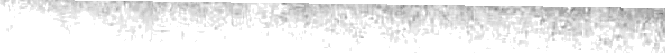 Double  FUP limit in all open FTTH plans and Unlimited(Local+STD) calls on all networks for all FTTH plans:!’                    Above changes shall be applicable to existing customers also.                    Other terms and conditions remains same.                    Scheme will be implemented with immediate w.e.f 17.06.2020.       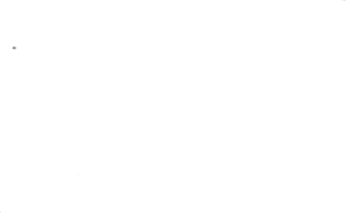 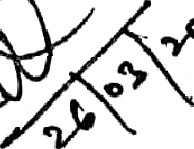 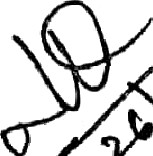 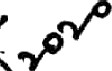 